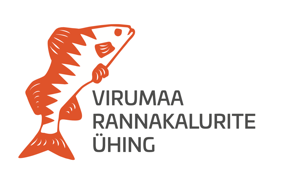 Virumaa Rannakalurite Ühing MTÜMTÜ Virumaa Rannakalurite Ühingu JUHATUSE KOOSOLEKU  PROTOKOLL Võsu 				26.06.2019 a.Algus kell 12.00, lõpp 13.30 Juhatas 	Mari SeppProtokollis 	Reili SoppeVõtsid osa:	Olavi Kasemaa, Valdek Kilk, Silver Reisi, Mari Sepp, Einar Vallbaum, Raim SarvPuudusid:	Maksim Iljin, Mait Markus, Hanno Nõmme		(Lisa 1 VRKÜ juhatuse koosolekul osalejate nimekiri)Päevakord:Ettepaneku tegemine PRIA-le projektitoetuse taotluste paremusjärjestusse seadmise kohta ning projektitoetuse taotluse rahuldamise või rahuldamata jätmise ja taotluse rahastamise suuruse kohta taotluste puhul, millega taotletakse projektitoetust kuni 60 000 eurot.Majandusaasta aruande saatmine üldkoosolekule kinnitamiseks.Hindamiskomisjoni liikmete volituste pikendamine ja uue hindamiskomisjoni liikme ettepaneku esitamine üldkoosolekule.VRKÜ strateegia rakenduskava ja selle muudatuste esitamine üldkoosolekule kinnitamiseks.Ühingu strateegia ja selle muudatuste esitamine üldkoosolekule kinnitamiseks.Info.1. Ettepaneku tegemine PRIA-le projektitoetuse taotluste paremusjärjestusse seadmise kohta ning projektitoetuse taotluse rahuldamise või rahuldamata jätmise ja taotluse rahastamise suuruse kohta taotluste puhul, millega taotletakse projektitoetust kuni 60 000 eurot.R. Soppe: Taotlusvoor kestis 27. märtsist kuni 3. aprillini, peale mida läbisid taotlused tehnilise kontrolli. Hindamiskomisjoni töörühm moodustati hindamiskomisjoni esimehe poolt 04.06. Hindajad tutvusid taotlustega, taandamisi hindamisel ei esinenud. Taotlused olid hindamisel 03. -17. 06. 2019.a. Hindamiskomisjoni koosolek toimus 15. 06. 2019. a. Taotluste esitamine ja hindamine toimus esimest korda läbi e-PRIA. Taotlejad said  oma taotlused probleemideta esitatud, kuid järgmisel korral tuleb rohkem tähelepanu pöörata sellele, et taotlejad sisestaksid hinnapakkumised ja muud vajalikud dokumendid õigetesse kohtadesse. Viivitus tekkis kontroll-lehtede täitmisel, kuna süsteemis oli viga sisse tulnud. Arvestades sellega, et tegemist oli esmakordse taotlusvooruga läbi e-PRIA saab taotlusvooru  kordaläinuks pidada. Laekus 17 taotlust, ühtegi üle 60 000 euro projektitoetuse taotlust ei esitatud.Juhatus on kontrollinud, et hindamised toimusid etteantud nõuete kohaselt.Tegevussuundade lõikes moodustusid järgmised paremusjärjestused:Alla 60 000- eurose projektitoetuse taotluste paremusjärjestus peale hindamist kujunes järgnevalt:1.1. I-tegevussuuna (töötlemine) taotluste paremusjärjestus peale hindamist ja koondtabelisse sisestamist on järgnev: 1) projektitoetuse taotlus nr 17-24.2/19/311, taotletav summa 2 760, 57  – hindepunkte 5,52;2) projektitoetuse taotlus nr 17-24.2/19/318, taotletav summa 2 129, 64 – hindepunkte 5,26;3) projektitoetuse taotlus nr 17-24.2/19/314, taotletav summa 2 427, 11  – hindepunkte 5,15;4) projektitoetuse taotlus nr 17-24.2/19/315, taotletav summa 1 381, 92  – hindepunkte 4,92;5) projektitaotluse taotlus nr 17-24.2/19/322, taotletav summa 1 684, 92 – hindepunkte 4,83;6) projektitoetuse taotlus nr 17-24.2/19/309, taotletav summa 25 512, 00 – hindepunkte 4,55;7) projektitoetuse taotlus nr 17-24.2/19/319, taotletav summa 58 800, 00  - sai hindepunkte 4,55, kuid ei kvalifitseerunud, kuna ühe kriteeriumi lõikes on hinnanud vähemalt kolm hindajat taotlust hindega 2.Kavandatav eelarve oli kokku 189 731,55 eurot, taotletav summa kokku oli 94 696,16 eurot ning kvalifitseerunud taotluste taotletav summa on 35 896,16 eurot.Ettepanek: kinnitada I-tegevussuuna alla 60 000 euro projektitoetus taotluste paremusjärjestus ning teha PRIA-le ettepanek rahuldada alla 60 000 euro maksvate hindamisele läinud ning kvalifitseerunud projektide taotlused ning rahastada taotletud toetuse summa ulatuses.Taandas: S. Reisi, O. KasemaaHääletati: 4 poolt, 0 vastu, 0 erapooletutOtsustati: 1.1. kinnitada I- tegevussuuna projektitoetus taotluste paremusjärjestus ning teha PRIA-le ettepanek rahuldada alla 60 000 euro maksvate hindamisele läinud ning kvalifitseerunud projektide taotlused ning rahastada taotletud toetuse summa ulatuses.1.2. II-tegevussuuna (mitmekesistamine)  taotluste paremusjärjestus peale koondtabelisse sisestamist on järgnev:1) projektitoetuse taotlus nr 17-24.2/19/294, taotletav summa 2 530, 71  – hindepunkte 5,72;2) projektitoetuse taotlus nr 17-24.2/19/317, taotletav summa 1 793, 40  – hindepunkte 5,32;3) projektitoetuse taotlus nr 17-24.2/19/302, taotletav summa 933, 75  – hindepunkte 4,98;4) projektitoetuse taotlus nr 17-24.2/19/312, taotletav summa 2 231, 60   - sai hindepunkte 3,97, kuid ei kvalifitseerunud, kuna ühe kriteeriumi lõikes on hinnanud vähemalt kolm hindajat taotlust hindega  2.Kavandatav eelarve oli kokku 15 000 eurot, taotletav summa kokku oli 7 489, 46 eurot ning kvalifitseerunud taotluste taotletav summa on 5 257, 86 eurot.Ettepanek: kinnitada II-tegevussuuna alla 60 000 euro projektitoetus taotluste paremusjärjestus ning teha PRIA-le ettepanek rahuldada alla 60 000 euro maksvate hindamisele läinud ning kvalifitseerunud projektide taotlused ning rahastada taotletud toetuse summa ulatuses.Hääletati: 6 poolt, 0 vastu, 0 erapooletutOtsustati: 1.2. kinnitada II tegevussuuna projektitoetus taotluste paremusjärjestus ning teha PRIA-le ettepanek rahuldada alla 60 000 euro maksvate hindamisele läinud ning kvalifitseerunud projektide taotlused ning rahastada taotletud toetuse summa ulatuses.1.3. III-tegevussuuna (kalasadamate uuendamine) taotluste paremusjärjestus peale koondtabelisse sisestamist on järgnev: 1) projektitoetuse taotlus nr 17-24.2/19/320, taotletav summa 8 012, 00  -  hindepunkte 7,23Hindamiskomisjon tegi juhatusele ettepaneku, et kui taotleja on nõus suurendama omaosalust 538,07 euro võrra, siis rahuldada taotlus eelarves oleva summa ulatuses 7473,30. Kavandatav eelarve oli kokku 7 473, 30 eurot, taotletav summa kokku oli 8012, 00 eurot ning kvalifitseerunud taotluse taotletav summa on 8 012, 00 eurot.Ettepanek: kinnitada III-tegevussuuna alla 60 000 euro projektitoetus taotluste paremusjärjestus ning teha PRIA-le ettepanek rahuldada alla 60 000 euro maksvate hindamisele läinud ning kvalifitseerunud taotlused ning rahastada taotlust nr 17-24.2/19/320 eelarves oleva summa ulatuses 7473,30, kui taotleja suurendab omaosalust 538,07 euro võrra.Taandas: V. KilkHääletati: 5 poolt, 0 vastu, 0 erapooletutOtsustati: 1.3. kinnitada III-tegevussuuna alla 60 000 euro projektitoetus taotluse paremusjärjestus ning teha PRIA-le ettepanek rahuldada alla 60 000 euro maksvate hindamisele läinud ning kvalifitseerunud taotlus ning rahastada taotlust nr 17-24.2/19/320 eelarves oleva summa ulatuses 7473,30, kui taotleja suurendab omaosalust 538,07 euro võrra.1.4. V-tegevussuuna (sotsiaalne heaolu) taotluste paremusjärjestus peale koondtabelisse sisestamist on järgnev: 1) projektitoetuse taotlus nr 17-24.2/19/301, taotletav summa 4 093, 02 – hindepunkte 6,92;2) projektitoetuse taotlus nr 17-24.2/19/313, taotletav summa 16 119, 00 – hindepunkte 6,80;3) projektitoetuse taotlus nr 17-24.2/19/292, taotletav summa 6 240, 24– hindepunkte 6,38;4) projektitoetuse taotlus nr 17-24.2/19/316, taotletav summa 2 700, 00 – hindepunkte 5,95;5) projektitoetuse taotlus nr 17-24.2/19/321, taotletav summa 2773, 90 – hindepunkte 5,32.Kavandatav eelarve oli kokku 29 996,34 eurot, taotletav summa kokku oli 31 926,16 eurot ning kvalifitseerunud taotluse taotletav summa on 31 926, 16 eurot.Kuigi taotlus nr 17-24.2/19/321 jäi  eelarve alla, milleks käesolevas taotlusvoorus oli 29 996,34 eurot, on teada, et 2018. a teise taotlusvooru V-tegevussuuna projektitoetuse taotleja loobus toetusest ning seetõttu vabanes V-tegevussunna lõikes 33 638,04 eurot. Ettepanek: kinnitada V-tegevussuuna alla 60 000 euro projektitoetus taotluste paremusjärjestus ning teha PRIA -le ettepanek rahuldada kõik V-tegevussuuna alla 60 000 euro maksvate hindamisele läinud ning kvalifitseerunud projektide taotlused ning rahastada taotletud toetuse summa ulatuses.Taandamised: E. Vallbaum, V. Kilk, R. Sarv, M. SeppHääletati: 2 poolt, 0 vastu, 0 erapooletutOtsustati: 1.4. kinnitada V-tegevussuuna alla 60 000 euro projektitoetus taotluste paremusjärjestus ning teha PRIA -le ettepanek rahuldada kõik V-tegevussuuna alla 60 000 euro maksvate hindamisele läinud ning kvalifitseerunud projektide taotlused ning rahastada taotletud toetuse summa ulatuses.2. 2018. a majandusaasta aruande saatmine üldkoosolekule kinnitamiseks.Revisjoni komisjoni koosolek toimus 20.06 VRKÜ kontoris, Võsu sadamas.Revisjon koostas koosoleku käigus protokolli ning akti 2018. a majandusaasta aruande kohta. (Lisa 2. Majandusaasta aruanne)Ettepanek: saata 2018. a VRKÜ majandusaasta aruanne üldkoosolekule kinnitamiseks.Hääletati: 6 poolt, 0 vastu, 0 erapooletutOtsustati:2.1 saata 2018. a VRKÜ majandusaasta aruanne üldkoosolekule kinnitamiseks.3. Hindamiskomisjoni liikmete volituste pikendamine ja uue hindamiskomisjoni liikme ettepaneku esitamine üldkoosolekule.Kuna hindamiskomisjoni liikmete volitused lõpevad 03. juulil 2019. a ning üks hindamiskomisjoni liige avaldas soovi hindamiskomisjonist lahkuda, siis on vaja pikendada hindamiskomisjoni liikmete volitusi ning leida uusi liikmeid. Vastav info oli üleval VRKÜ kodulehel ning saadetud ka kõikidele VRKÜ ja hindamiskomisjoni liikmetele e-kirja teel. Kandideerimise tähtajaks oli 24.06. Laekus 8 avaldust: Maria Malva, Margus Paalo, Imbi Mets, Lauri Jalonen, Olga Batluk, Ivika Maidre, Käärt Aru ja Andrea Eiche.Ettepanek: määrata Maria Malva, Margus Paalo, Imbi Mets, Lauri Jalonen, Olga Batluk, Ivika Maidre, Andrea Eiche põhiliikmeteks ning Käärt Aru asendusliikmeks ning saata laekunud avalduste põhjal moodustunud hindamiskomisjoni liikmete nimekiri üldkoosolekule kinnitamiseks.Hääletati: 6 poolt, 0 vastu, 0 erapooletutOtsustati:3.1. määrata Maria Malva, Margus Paalo, Imbi Mets, Lauri Jalonen, Olga Batluk, Ivika Maidre, Andrea Eiche põhiliikmeteks ning Käärt Aru asendusliikmeks ning saata laekunud avalduste põhjal moodustunud hindamiskomisjoni liikmete nimekiri üldkoosolekule kinnitamiseks.4. VRKÜ strateegia rakenduskava ja selle muudatuste esitamine üldkoosolekule kinnitamiseks.VRKÜ strateegia rakenduskava eelarveridasid pole hetkel vajadust muuta, eelarve jäägid ja loobumised tegevussuundade lõikes kanduvad sügisesse taotlusvooru.Rakenduskava muutmise põhjuseks on see, et plaanis on uue tegevusena merisiia eksperimentaalne asustamine ning seetõttu on vaja see tegevus lisada rakenduskavasse koelmualade loomise või taastamise tegevussuunale. Vastav muudatusettepanek on kodulehel ka üleval olnud alates 29. 05. 2019. a.Samuti on vaja muuta rakenduskava B. osa, kus kajastub hindamiskomisjoni liikmete ja asendusliikmete nimekiri. Põhjus muutmises seisneb selles, et üks hindamiskomisjoni liige avaldas soovi hindamiskomisjonist lahkuda ning praeguste hindamiskomisjoni liikmete volitused lõpevad 03. juulil 2019. a. Vastav info on kodulehel üleval olnud alates 29. 05. 2019. a. ning meeldetuletus VRKÜ ja hindamiskomisjoni liikmetele sai saata e-kirja teel 20.06. 2019. a.Ettepanek: saata VRKÜ strateegia rakenduskava muudatusettepanekud üldkoosolekule kinnitamiseks.Hääletati: 6 poolt, 0 vastu, 0 erapooletutOtustati:4.1. saata VRKÜ strateegia rakenduskava muudatusettepanekud üldkoosolekule kinnitamiseks (Lisa 3. Muudatustega rakenduskava).5. Ühingu strateegia ja selle muudatuste esitamine üldkoosolekule kinnitamiseks.Muudetakse strateegia punkte (punasega lisatud uus tekst, ebavajalik maha kriipsutatud, Lisa 4.):4.1.1. VRKÜ strateegia valdkondlikud eesmärgid täiendades IV-tegevussuuna eesmärke (lk 40) merisiia eksperimentaalse asustamisega.6.1.4. 	Koelmualade taastamine ( lk 50) lisatakse merisiia asustamineSeoses taotluste esitamisega e-PRIA-sse, on seoses tehnilistel põhjustel vajadus muuta hindamise korda.6.4	Projektitaotluste hindamise kord ja kriteeriumid (lk 59, 61, 62).Strateegia Lisa 6. Strateegia projektitaotluste hindamisjuhend, hindamisleht, koondleht ( lk 112-113).Lisaks puudub edaspidi vajadus hindamis- (lk 121) ning koondlehel (lk 123).Eelnevate muudatustega seoses muutub ka VRKÜ hindamiskomisjoni moodustamine ja töökord (Lisa 5.Hindamiskomisjoni moodustamine ja töökord)Ettepanek: saata VRKÜ strateegia muudatusettepanekud üldkoosolekule kinnitamiseks.Hääletati: 6 poolt, 0 vastu, 0 erapooletutOtustati:5.1. saata VRKÜ  rakenduskava muudatusettepanekud üldkoosolekule kinnitamiseks (Lisa 4. Muudatustega strateegia).5. InfoTegevusaruanne 07.02 – 26.06.2019. a (täiendamisel Lisa 6).Lepiti kokku, et iga juhatuse liikmed täiendavad vajadusel tegevusaruannet selliselt, et paneb kirja enda kohtumised ja osalemised koosolekutel, seminaridel jms, kus esindas VRKÜ-d. Mari Sepp                			           Reili Soppe	juhataja						protokollija			